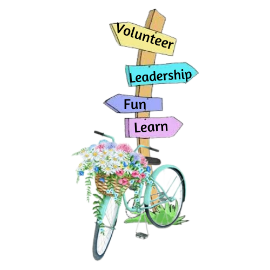 Member Name: Address: City, State, Zip: Phone: Best way to contact you: __Phone __Text __EmailEmail: Chapter Name: Chapter Number: City: CHECK ALL THAT APPLY: __Chapter President__1st Time Convention Goer__2023/2024 Pledge__Executive Board Member__General Board Member__Sooner Seniorette__Current/Previous IC Officer __Current/previous ESAF BRDSPECIAL DIET MENU/MEDICAL REASONS ONLY ** CONTACT: Robbin Brown robbesa4@gmail.comSPECIAL DIET MENU/MEDICAL REASONS ONLY ** CONTACT: Robbin Brown robbesa4@gmail.comSPECIAL DIET MENU/MEDICAL REASONS ONLY ** CONTACT: Robbin Brown robbesa4@gmail.comMen's Registration:Name:Husband/Escort of:Elan Registration:Name:ESA Member/Chapter:Guest Registration:Name (1): Name (2): Name (3):Name (4): CHECK ALL THAT APPLY:Guest of: __MEMBERS/ELAN FULL REGISTRATION FEE includes Mixer Dinner, General Assemblies, Workshops, Recognition Luncheon, Saturday Night Banquet, & Sunday Continental Breakfast$150.00__MEN'S/GUEST REGISTRATION FEE includes Mixer & Saturday Banquet$100.00     __GUEST AWARDS LUNCHEON FEE__GUEST BANQUET REGISTRATION FEE $35.00$75.00LATE FEE OF $25 WILL BE ASSESSED AFTER APRIL 1, 2024. After April 1, 2024, you will need to call Robbin Brown at 405-203-3921 and arrange paymentLATE FEE OF $25 WILL BE ASSESSED AFTER APRIL 1, 2024. After April 1, 2024, you will need to call Robbin Brown at 405-203-3921 and arrange paymentAwards Box Lunch Sandwich   (Pick 1)     __Turkey     __Ham     __Chicken    __Veggie Wrap Awards Box Lunch Sandwich   (Pick 1)     __Turkey     __Ham     __Chicken    __Veggie Wrap Awards Box Lunch Sandwich   (Pick 1)     __Turkey     __Ham     __Chicken    __Veggie Wrap Indicate Type of Payment: __Check  ___ Cash  __Venmo    __Cashapp                               TOTAL PAYMENT:Indicate Type of Payment: __Check  ___ Cash  __Venmo    __Cashapp                               TOTAL PAYMENT:Indicate Type of Payment: __Check  ___ Cash  __Venmo    __Cashapp                               TOTAL PAYMENT: